АДМИНИСТРАЦИЯ МУНИЦИПАЛЬНОГО ОБРАЗОВАНИЯ «НОВОДУГИНСКИЙ РАЙОН» СМОЛЕНСКОЙ ОБЛАСТИРАСПОРЯЖЕНИЕот 30.12.2014 № 977-р_Об утверждении Плана мероприятий по противодействию коррупции в  муниципальном образовании «Новодугинский район» Смоленской области на 2015 – 2017 годы В соответствии с Национальным планом противодействия коррупции на 2014-2015годы, утвержденным Указом Президентом Российской Федерации 11.04.2014 № 226, Федеральным законом от 25.12.2008 № 273-ФЗ (с изменениями и дополнениями) «О противодействии коррупции»Утвердить прилагаемый Плана мероприятий по противодействию коррупции в  муниципальном образовании «Новодугинский район» Смоленской области на 2015 – 2017 годы. Глава Администрации муниципального образования«Новодугинский район»Смоленской области                                                                                    В.П. МухановУТВЕРЖДЕНраспоряжением Администрациимуниципального образования«Новодугинский район» Смоленской областиот 30.12.2014 № 977-рПЛАН МЕРОПРИЯТИЙ ПО ПРОТИВОДЕЙСТВИЮ КОРРУПЦИИ В МУНИЦИПАЛЬНОМ ОБРАЗОВАНИИ «НОВОДУГИНСКИЙ РАЙОН» СМОЛЕНСКОЙ ОБЛАСТИ НА 2015- 2017 ГОДЫ 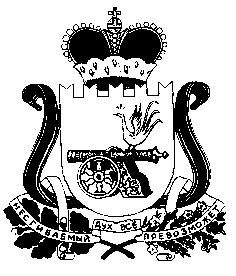 